MOD.01.00.06 - 21/12/2023MOD.01.00.06 - 21/12/2023      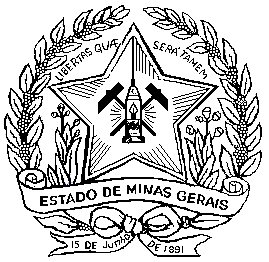 SECRETARIA DE ESTADO DEFAZENDA DE MINAS GERAIS INFORMAÇÕES CURRICULARES   INCLUSÃO DE DADOS     ALTERAÇÃO DE DADOSUTILIZE AS TECLAS TAB, PAGE DOWN OU PAGE UP PARA SE DESLOCAR ENTRE OS CAMPOS DESTE FORMULÁRIO.01IDENTIFICAÇÃO DO SERVIDORIDENTIFICAÇÃO DO SERVIDORIDENTIFICAÇÃO DO SERVIDORIDENTIFICAÇÃO DO SERVIDORNOME NOME NOME CPFMASPUNIDADE DE EXERCÍCIOUNIDADE DE EXERCÍCIOUNIDADE DE LOTAÇÃOFONE RESIDENCIALFONE / RAMAL DO LOCAL DE EXERCÍCIO(    )     (    )             CARGO EFETIVOCARGO EFETIVOCARGO COMISSIONADOAPOSTILAAPOSTILA02ESCOLARIDADE    03CONHECIMENTO DE IDIOMASGRAU DE INSTRUÇÃO:  GRAU DE INSTRUÇÃO:  IDIOMA(S) QUE DOMINA (marque a(s) opção(ões)):  01-( ) Inglês  02-( ) Espanhol  03-( ) Francês  04-( ) Alemão  05-( ) Italiano  06-( ) Outros (especifique):      IDIOMA(S) QUE DOMINA (marque a(s) opção(ões)):  01-( ) Inglês  02-( ) Espanhol  03-( ) Francês  04-( ) Alemão  05-( ) Italiano  06-( ) Outros (especifique):      GRAU DE INSTRUÇÃO:  GRAU DE INSTRUÇÃO:  GRAU DE CONHECIMENTO DO(S) IDIOMA(S) (marque a opção mais adequada): 1 - ( ) Lê    2 - ( ) Fala    3 - ( ) Lê e Escreve    4 - ( ) Lê, Fala e EscreveGRAU DE CONHECIMENTO DO(S) IDIOMA(S) (marque a opção mais adequada): 1 - ( ) Lê    2 - ( ) Fala    3 - ( ) Lê e Escreve    4 - ( ) Lê, Fala e Escreve04CURSOS DE FORMAÇÃOCURSOS DE FORMAÇÃOCURSOS DE FORMAÇÃOCURSOS DE FORMAÇÃOCURSOS DE FORMAÇÃOIMPRESCINDÍVEL ANEXAR CÓPIAS DOS CERTIFICADOS DE CONCLUSÃO DOS CURSOS DE GRADUAÇÃO E DE PÓS-GRADUAÇÃO.NÍVEL DO CURSO  (ESPECIFIQUE):  TÉCNICO  -  SUPERIOR BACHARELADO  -  SUPERIOR LICENCIATURA  -  SUPERIOR SEQÜENCIAL  -  SUPERIOR TECNOLOGIA  -  PÓS-GRADUAÇÃO LATO SENSU  -  MESTRADO  -  DOUTORADO  -  PÓS-DOUTORADO  HABILITAÇÃO ACADÊMICA  -  HABILITAÇÃO PROFISSIONAL  -  EXTENSÃO.IMPRESCINDÍVEL ANEXAR CÓPIAS DOS CERTIFICADOS DE CONCLUSÃO DOS CURSOS DE GRADUAÇÃO E DE PÓS-GRADUAÇÃO.NÍVEL DO CURSO  (ESPECIFIQUE):  TÉCNICO  -  SUPERIOR BACHARELADO  -  SUPERIOR LICENCIATURA  -  SUPERIOR SEQÜENCIAL  -  SUPERIOR TECNOLOGIA  -  PÓS-GRADUAÇÃO LATO SENSU  -  MESTRADO  -  DOUTORADO  -  PÓS-DOUTORADO  HABILITAÇÃO ACADÊMICA  -  HABILITAÇÃO PROFISSIONAL  -  EXTENSÃO.IMPRESCINDÍVEL ANEXAR CÓPIAS DOS CERTIFICADOS DE CONCLUSÃO DOS CURSOS DE GRADUAÇÃO E DE PÓS-GRADUAÇÃO.NÍVEL DO CURSO  (ESPECIFIQUE):  TÉCNICO  -  SUPERIOR BACHARELADO  -  SUPERIOR LICENCIATURA  -  SUPERIOR SEQÜENCIAL  -  SUPERIOR TECNOLOGIA  -  PÓS-GRADUAÇÃO LATO SENSU  -  MESTRADO  -  DOUTORADO  -  PÓS-DOUTORADO  HABILITAÇÃO ACADÊMICA  -  HABILITAÇÃO PROFISSIONAL  -  EXTENSÃO.IMPRESCINDÍVEL ANEXAR CÓPIAS DOS CERTIFICADOS DE CONCLUSÃO DOS CURSOS DE GRADUAÇÃO E DE PÓS-GRADUAÇÃO.NÍVEL DO CURSO  (ESPECIFIQUE):  TÉCNICO  -  SUPERIOR BACHARELADO  -  SUPERIOR LICENCIATURA  -  SUPERIOR SEQÜENCIAL  -  SUPERIOR TECNOLOGIA  -  PÓS-GRADUAÇÃO LATO SENSU  -  MESTRADO  -  DOUTORADO  -  PÓS-DOUTORADO  HABILITAÇÃO ACADÊMICA  -  HABILITAÇÃO PROFISSIONAL  -  EXTENSÃO.IMPRESCINDÍVEL ANEXAR CÓPIAS DOS CERTIFICADOS DE CONCLUSÃO DOS CURSOS DE GRADUAÇÃO E DE PÓS-GRADUAÇÃO.NÍVEL DO CURSO  (ESPECIFIQUE):  TÉCNICO  -  SUPERIOR BACHARELADO  -  SUPERIOR LICENCIATURA  -  SUPERIOR SEQÜENCIAL  -  SUPERIOR TECNOLOGIA  -  PÓS-GRADUAÇÃO LATO SENSU  -  MESTRADO  -  DOUTORADO  -  PÓS-DOUTORADO  HABILITAÇÃO ACADÊMICA  -  HABILITAÇÃO PROFISSIONAL  -  EXTENSÃO.IMPRESCINDÍVEL ANEXAR CÓPIAS DOS CERTIFICADOS DE CONCLUSÃO DOS CURSOS DE GRADUAÇÃO E DE PÓS-GRADUAÇÃO.NÍVEL DO CURSO  (ESPECIFIQUE):  TÉCNICO  -  SUPERIOR BACHARELADO  -  SUPERIOR LICENCIATURA  -  SUPERIOR SEQÜENCIAL  -  SUPERIOR TECNOLOGIA  -  PÓS-GRADUAÇÃO LATO SENSU  -  MESTRADO  -  DOUTORADO  -  PÓS-DOUTORADO  HABILITAÇÃO ACADÊMICA  -  HABILITAÇÃO PROFISSIONAL  -  EXTENSÃO.NOME DO CURSONOME DO CURSOINSTITUIÇÃO ONDE FOI REALIZADO O CURSONÍVEL DO CURSO INÍCIOMÊS e ANOFIMMÊS e ANO05OUTROS CURSOSOUTROS CURSOSOUTROS CURSOSOUTROS CURSOSOUTROS CURSOSOUTROS CURSOSOUTROS CURSOSOUTROS CURSOSCURSOS DE APERFEIÇOAMENTO – PALESTRAS – SEMINÁRIOS – SIMPÓSIOS, etc. INDICAR SE FOI DOCÊNCIA (DOC.) OU DISCÊNCIA (DISC.). ESPECIFICAR CARGA HORÁRIA TOTAL  DO CURSO E INSTITUIÇÃO/ LOCAL DE REALIZAÇÃO CURSOS DE APERFEIÇOAMENTO – PALESTRAS – SEMINÁRIOS – SIMPÓSIOS, etc. INDICAR SE FOI DOCÊNCIA (DOC.) OU DISCÊNCIA (DISC.). ESPECIFICAR CARGA HORÁRIA TOTAL  DO CURSO E INSTITUIÇÃO/ LOCAL DE REALIZAÇÃO CURSOS DE APERFEIÇOAMENTO – PALESTRAS – SEMINÁRIOS – SIMPÓSIOS, etc. INDICAR SE FOI DOCÊNCIA (DOC.) OU DISCÊNCIA (DISC.). ESPECIFICAR CARGA HORÁRIA TOTAL  DO CURSO E INSTITUIÇÃO/ LOCAL DE REALIZAÇÃO CURSOS DE APERFEIÇOAMENTO – PALESTRAS – SEMINÁRIOS – SIMPÓSIOS, etc. INDICAR SE FOI DOCÊNCIA (DOC.) OU DISCÊNCIA (DISC.). ESPECIFICAR CARGA HORÁRIA TOTAL  DO CURSO E INSTITUIÇÃO/ LOCAL DE REALIZAÇÃO CURSOS DE APERFEIÇOAMENTO – PALESTRAS – SEMINÁRIOS – SIMPÓSIOS, etc. INDICAR SE FOI DOCÊNCIA (DOC.) OU DISCÊNCIA (DISC.). ESPECIFICAR CARGA HORÁRIA TOTAL  DO CURSO E INSTITUIÇÃO/ LOCAL DE REALIZAÇÃO CURSOS DE APERFEIÇOAMENTO – PALESTRAS – SEMINÁRIOS – SIMPÓSIOS, etc. INDICAR SE FOI DOCÊNCIA (DOC.) OU DISCÊNCIA (DISC.). ESPECIFICAR CARGA HORÁRIA TOTAL  DO CURSO E INSTITUIÇÃO/ LOCAL DE REALIZAÇÃO CURSOS DE APERFEIÇOAMENTO – PALESTRAS – SEMINÁRIOS – SIMPÓSIOS, etc. INDICAR SE FOI DOCÊNCIA (DOC.) OU DISCÊNCIA (DISC.). ESPECIFICAR CARGA HORÁRIA TOTAL  DO CURSO E INSTITUIÇÃO/ LOCAL DE REALIZAÇÃO CURSOS DE APERFEIÇOAMENTO – PALESTRAS – SEMINÁRIOS – SIMPÓSIOS, etc. INDICAR SE FOI DOCÊNCIA (DOC.) OU DISCÊNCIA (DISC.). ESPECIFICAR CARGA HORÁRIA TOTAL  DO CURSO E INSTITUIÇÃO/ LOCAL DE REALIZAÇÃO CURSOS DE APERFEIÇOAMENTO – PALESTRAS – SEMINÁRIOS – SIMPÓSIOS, etc. INDICAR SE FOI DOCÊNCIA (DOC.) OU DISCÊNCIA (DISC.). ESPECIFICAR CARGA HORÁRIA TOTAL  DO CURSO E INSTITUIÇÃO/ LOCAL DE REALIZAÇÃO CURSO/ EVENTOCURSO/ EVENTOÁREA INSTITUIÇÃO/ LOCAL DE REALIZAÇÃODOC.DISC.Nº DEHORASINÍCIOMÊS e ANOFIMMÊS e ANO06 EXPERIÊNCIAS PROFISSIONAISEXPERIÊNCIAS PROFISSIONAISEXPERIÊNCIAS PROFISSIONAISEXPERIÊNCIAS PROFISSIONAISEXPERIÊNCIAS PROFISSIONAIS6.1ATIVIDADES PROFISSIONAIS E ESTÁGIOS REALIZADOS OU EM ANDAMENTO, FORA OU DENTRO DA SEF (INCLUSIVE ATIVIDADES ESPECIAIS DE FISCALIZAÇÃO)ATIVIDADES PROFISSIONAIS E ESTÁGIOS REALIZADOS OU EM ANDAMENTO, FORA OU DENTRO DA SEF (INCLUSIVE ATIVIDADES ESPECIAIS DE FISCALIZAÇÃO)ATIVIDADES PROFISSIONAIS E ESTÁGIOS REALIZADOS OU EM ANDAMENTO, FORA OU DENTRO DA SEF (INCLUSIVE ATIVIDADES ESPECIAIS DE FISCALIZAÇÃO)INÍCIOMÊS e ANOFIMMÊS e ANOCARGO / FUNÇÃOCARGO / FUNÇÃOINSTITUIÇÃO / UNIDADEDESCRIÇÃO DA  ATIVIDADE / ÁREA DE ATUAÇÃOINÍCIOMÊS e ANOFIMMÊS e ANO6.2EXPERIÊNCIAS EM: COORDENAÇÃO (COORD.), SUPERVISÃO (SUP.), GERÊNCIA DE GRUPOS (GER.),  ASSESSORIA (ASS.), FORA OU DENTRO DA SEF, FORMALMENTE INSTITUÍDAS OU NÃO.EXPERIÊNCIAS EM: COORDENAÇÃO (COORD.), SUPERVISÃO (SUP.), GERÊNCIA DE GRUPOS (GER.),  ASSESSORIA (ASS.), FORA OU DENTRO DA SEF, FORMALMENTE INSTITUÍDAS OU NÃO.EXPERIÊNCIAS EM: COORDENAÇÃO (COORD.), SUPERVISÃO (SUP.), GERÊNCIA DE GRUPOS (GER.),  ASSESSORIA (ASS.), FORA OU DENTRO DA SEF, FORMALMENTE INSTITUÍDAS OU NÃO.EXPERIÊNCIAS EM: COORDENAÇÃO (COORD.), SUPERVISÃO (SUP.), GERÊNCIA DE GRUPOS (GER.),  ASSESSORIA (ASS.), FORA OU DENTRO DA SEF, FORMALMENTE INSTITUÍDAS OU NÃO.EXPERIÊNCIAS EM: COORDENAÇÃO (COORD.), SUPERVISÃO (SUP.), GERÊNCIA DE GRUPOS (GER.),  ASSESSORIA (ASS.), FORA OU DENTRO DA SEF, FORMALMENTE INSTITUÍDAS OU NÃO.EXPERIÊNCIAS EM: COORDENAÇÃO (COORD.), SUPERVISÃO (SUP.), GERÊNCIA DE GRUPOS (GER.),  ASSESSORIA (ASS.), FORA OU DENTRO DA SEF, FORMALMENTE INSTITUÍDAS OU NÃO.EXPERIÊNCIAS EM: COORDENAÇÃO (COORD.), SUPERVISÃO (SUP.), GERÊNCIA DE GRUPOS (GER.),  ASSESSORIA (ASS.), FORA OU DENTRO DA SEF, FORMALMENTE INSTITUÍDAS OU NÃO.EXPERIÊNCIAS EM: COORDENAÇÃO (COORD.), SUPERVISÃO (SUP.), GERÊNCIA DE GRUPOS (GER.),  ASSESSORIA (ASS.), FORA OU DENTRO DA SEF, FORMALMENTE INSTITUÍDAS OU NÃO.EXPERIÊNCIAS EM: COORDENAÇÃO (COORD.), SUPERVISÃO (SUP.), GERÊNCIA DE GRUPOS (GER.),  ASSESSORIA (ASS.), FORA OU DENTRO DA SEF, FORMALMENTE INSTITUÍDAS OU NÃO.CARGO / FUNÇÃOCARGO / FUNÇÃOINSTITUIÇÃO / UNIDADENº SUBORDINADOSCOORD.SUP.GER.ASS.INÍCIOMÊS e ANOFIMMÊS e ANO07ALTERAÇÕES CADASTRAIS08OUTRAS INFORMAÇÕESANOTE, NAS LINHAS ABAIXO, QUAISQUER ALTERAÇÕES DE CADASTRO, TAIS COMO: ENDEREÇO, ESTADO  CIVIL, LOTAÇÃO, EXERCÍCIO, DOCUMENTOS, DENTRE OUTROS. ANOTE, NAS LINHAS ABAIXO, QUAISQUER ALTERAÇÕES DE CADASTRO, TAIS COMO: ENDEREÇO, ESTADO  CIVIL, LOTAÇÃO, EXERCÍCIO, DOCUMENTOS, DENTRE OUTROS. DÊ SUGESTÕES DE TREINAMENTOS / CURSOS NECESSÁRIOS À BOA EXECUÇÃO DE SUAS FUNÇÕESDÊ SUGESTÕES DE TREINAMENTOS / CURSOS NECESSÁRIOS À BOA EXECUÇÃO DE SUAS FUNÇÕESOBS.: À SPGF/DAPE É RESGUARDADO O DIREITO DE SOLICITAR, A QUALQUER MOMENTO, AS CERTIFICAÇÕES DAS INFORMAÇÕES PRESTADAS NESTE DOCUMENTO.0909RESPONSABILIZO-ME PELAS INFORMAÇÕES PRESTADAS NESTE DOCUMENTO.RESPONSABILIZO-ME PELAS INFORMAÇÕES PRESTADAS NESTE DOCUMENTO.RESPONSABILIZO-ME PELAS INFORMAÇÕES PRESTADAS NESTE DOCUMENTO.RESPONSABILIZO-ME PELAS INFORMAÇÕES PRESTADAS NESTE DOCUMENTO.RESPONSABILIZO-ME PELAS INFORMAÇÕES PRESTADAS NESTE DOCUMENTO.RESPONSABILIZO-ME PELAS INFORMAÇÕES PRESTADAS NESTE DOCUMENTO.RESPONSABILIZO-ME PELAS INFORMAÇÕES PRESTADAS NESTE DOCUMENTO.RESPONSABILIZO-ME PELAS INFORMAÇÕES PRESTADAS NESTE DOCUMENTO.   /      /      NOME DO SERVIDORNOME DO SERVIDORDATAASSINATURAMASP